Plnění bude financováno z: SFDI /B1, Plnění není pro ekonomickou činnost ŘVC ČR, stř.105,106Vystavil: 			Schvaluje: 		XXXXXXXXXXXXXXXXXXX	Ing. Lubomír Fojtů	OSM	ředitel ŘVC ČRSouhlasí:			XXXXXXXXXXXXXXXXXXX	Správce rozpočtuZa dodavatele převzal a akceptuje:Dne:OBJEDNÁVKA č. 092/2023OBJEDNÁVKA č. 092/2023OBJEDNÁVKA č. 092/2023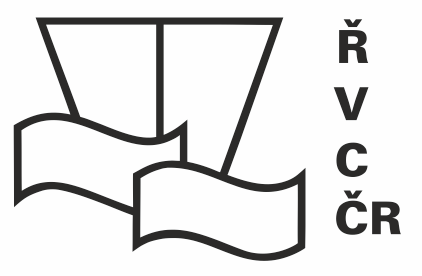 Odběratel:Ředitelství vodních cest ČRDodavatel:Labská plavební společnost, s.r.o.Adresa:Nábřeží L. Svobody 1222/12Adresa:Karla Čapka 211/1Adresa:110 15 Praha 1Adresa:405 02 Děčín IIIČ:67981801IČ:27346471DIČ:CZ67981801DIČ:CZ27346471DIČ:Není plátce DPHDIČ:Bankovní spojení:XXXXXXXXXXXXXXXXXXXBankovní spojení:XXXXXXXXXXXXXXXXXXXČíslo účtu:XXXXXXXXXXXXXXXXXXXČíslo účtu:XXXXXXXXXXXXXXXXXXXTel.:XXXXXXXXXXXXXXXXXXXTel.:XXXXXXXXXXXXXXXXXXXE-mail:XXXXXXXXXXXXXXXXXXXE-mail:XXXXXXXXXXXXXXXXXXXOrganizační složka státu zřízená Ministerstvem dopravy, a to Rozhodnutím ministra dopravy a spojů České republiky č. 849/98-KM ze dne 12.3.1998 (Zřizovací listina č. 849/98-MM ze dne 12.3.1998, ve znění Dodatků č.1, 2, 3, 4, 5, 6, 7, 8, 9, 10, 11 a 12)Organizační složka státu zřízená Ministerstvem dopravy, a to Rozhodnutím ministra dopravy a spojů České republiky č. 849/98-KM ze dne 12.3.1998 (Zřizovací listina č. 849/98-MM ze dne 12.3.1998, ve znění Dodatků č.1, 2, 3, 4, 5, 6, 7, 8, 9, 10, 11 a 12)Zapsáno v obchodním rejstříku vedeném u Krajského soudu v Ústí nad Labem, oddíl C, vložka 25398.Zapsáno v obchodním rejstříku vedeném u Krajského soudu v Ústí nad Labem, oddíl C, vložka 25398.Objednáváme u Vás:Přemístění přístavního můstku v Ústí nad Labem:1x převoz a instalaci můstku Ústí n.L. z přístavu Centrál Ústí n.L. do Ústí n.L. centrum…………………...30.000,- Kč1x převoz a instalaci můstku Ústí n.L. Vaňovz přístavu Vaňov na Vaňov…………………………………………30.000,- KčTermíny plnění budou na základě požadavku ŘVC a dle vodního stavu řeky Labe.Objednáváme u Vás:Přemístění přístavního můstku v Ústí nad Labem:1x převoz a instalaci můstku Ústí n.L. z přístavu Centrál Ústí n.L. do Ústí n.L. centrum…………………...30.000,- Kč1x převoz a instalaci můstku Ústí n.L. Vaňovz přístavu Vaňov na Vaňov…………………………………………30.000,- KčTermíny plnění budou na základě požadavku ŘVC a dle vodního stavu řeky Labe.Objednáváme u Vás:Přemístění přístavního můstku v Ústí nad Labem:1x převoz a instalaci můstku Ústí n.L. z přístavu Centrál Ústí n.L. do Ústí n.L. centrum…………………...30.000,- Kč1x převoz a instalaci můstku Ústí n.L. Vaňovz přístavu Vaňov na Vaňov…………………………………………30.000,- KčTermíny plnění budou na základě požadavku ŘVC a dle vodního stavu řeky Labe.Dodavatel je oprávněn vystavit daňový doklad pouze na základě oprávněnou osobou odběratele odsouhlaseného a podepsaného . Oprávněnou osobou odběratele pro převzetí předmětu plnění této objednávky je XXXXXXXXXXXXXXXXXXX, technický pracovník OSMPředpokládaná cena celkem je        60.000 Kč bez DPH                                             	           72.600 Kč vč. DPHDodavatel je oprávněn vystavit daňový doklad pouze na základě oprávněnou osobou odběratele odsouhlaseného a podepsaného . Oprávněnou osobou odběratele pro převzetí předmětu plnění této objednávky je XXXXXXXXXXXXXXXXXXX, technický pracovník OSMPředpokládaná cena celkem je        60.000 Kč bez DPH                                             	           72.600 Kč vč. DPHDodavatel je oprávněn vystavit daňový doklad pouze na základě oprávněnou osobou odběratele odsouhlaseného a podepsaného . Oprávněnou osobou odběratele pro převzetí předmětu plnění této objednávky je XXXXXXXXXXXXXXXXXXX, technický pracovník OSMPředpokládaná cena celkem je        60.000 Kč bez DPH                                             	           72.600 Kč vč. DPHPlatební podmínky:Termín dodání:31.03.202331.03.2023Datum vystavení:01.03.202301.03.2023Záruční podmínky: